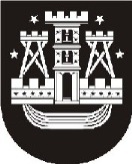 KLAIPĖDOS MIESTO SAVIVALDYBĖS ADMINISTRACIJAPrašome leisti pakoreguoti 2022 m. spalio 18 d. rašto Nr. TAS-207 1.2. papunktį ir jį išdėstyti taip:„1.2. Susisiekimo sistemos priežiūros ir plėtros programą (Nr. 06) bei Investicijų projektų sąrašą papildyti nauja papriemone „Baltijos pr. ir Taikos pr. žiedinės sankryžos rekonstravimas“, numatant rodiklį 2023 m. „Parengtas techninis projektas, vnt.“ ir lėšas iš valstybės biudžeto (LRVB)“.Inga Mikalauskienė, tel. (8 46)  39 61 66, el. p. inga.mikalauskiene@klaipeda.ltKlaipėdos miesto savivaldybės merui Vytautui Grubliauskui2022-10-19Nr.TAS-211Klaipėdos miesto savivaldybės merui Vytautui GrubliauskuiĮNr.Klaipėdos miesto savivaldybės merui Vytautui GrubliauskuiDĖL 2022 M. SPALIO 18 D. RAŠTO NR. TAS-207 KOREGAVIMODĖL 2022 M. SPALIO 18 D. RAŠTO NR. TAS-207 KOREGAVIMODĖL 2022 M. SPALIO 18 D. RAŠTO NR. TAS-207 KOREGAVIMODĖL 2022 M. SPALIO 18 D. RAŠTO NR. TAS-207 KOREGAVIMODĖL 2022 M. SPALIO 18 D. RAŠTO NR. TAS-207 KOREGAVIMOSavivaldybės administracijos direktoriusGintaras Neniškis